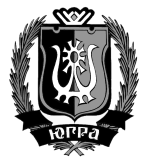 ПРИКАЗОб организации перевозок автотранспортными средствами организованных групп детей к месту проведения спортивных, оздоровительных, культурно-массовых мероприятий на территории Ханты-Мансийского автономного округа – Югры и обратноВ соответствии с постановлением Совета Министров - Правительства Российской Федерации от 23 октября 1993 года № 1090 «О правилах дорожного движения», постановлениями Правительства Российской Федерации от 17 декабря 2013 года № 1177 «Об утверждении Правил организованной перевозки группы детей автобусами», от 23 декабря 2017 года № 1621 «О внесении изменений в некоторые акты Правительства Российской Федерации», от 17 января 2007 года № 20 «Об утверждении Положения о сопровождении транспортных средств автомобилями Государственной инспекции безопасности дорожного движения Министерства внутренних дел Российской Федерации и военной автомобильной инспекции», от 30 июня 2015 года № 652 «О внесении изменений в некоторые акты Правительства Российской Федерации в части совершенствования правил организованной перевозки детей автобусами», приказом Министерства внутренних дел Российской Федерации от 30 декабря 2016 года № 941 «Об утверждении порядка подачи уведомления об организованной перевозке группы детей автобусами» в целях обеспечения единого подхода к требованиям по безопасности перевозок автотранспортными средствами организованных групп детей к месту проведения спортивных, оздоровительных, культурно-массовых мероприятий на территории Ханты-Мансийского автономного округа – Югры и обратноП Р И К А З Ы В А Е М:Утвердить:Порядок организации перевозок автотранспортными средствами организованных групп детей к месту проведения спортивных, оздоровительных, культурно-массовых мероприятий на территории Ханты-Мансийского автономного округа – Югры и обратно (далее - организованная перевозка группы детей (приложение 1)).Форму типовой инструкции сопровождающего лица организованной перевозки группы детей (приложение 2).Форму заявки на сопровождение организованной группы детей медицинским работником (приложение 3).Форму заявки на сопровождение организованной группы детей патрульными автомобилями Госавтоинспекции (приложение 4).Типовую форму договора фрахтования автомобильного транспорта для осуществления организованной перевозки группы детей (приложение 5).Форму списочного состава организованной группы детей, находящихся в транспортном средстве (приложение 6).Типовую форму программы маршрута (приложение 7).Форму уведомления об организованной перевозке группы детей (приложение 8).Форму уведомительного листа об организованной перевозке группы детей автомобильным транспортом (приложение 9).Памятку для водителя автобуса при организованной перевозке группы детей (приложение 10).Памятку для детей, участвующих в организованной перевозке, и их родителей (законных представителей) (приложение 11).Памятку для медицинского работника, осуществляющего сопровождение организованной группы детей (приложение 12).Форму Акта осмотра транспортного средства на предмет соответствия требованиям для проведения перевозки организованной группы детей (приложение 13).Рекомендовать Исполнительным органам государственной власти Ханты-Мансийского автономного округа – Югры, исполнительно-распорядительным органам местного самоуправления Ханты-Мансийского автономного округа - Югры, территориальным органам федеральных органов исполнительной власти обеспечить исполнение требований настоящего приказа.Департаменту промышленности Ханты-Мансийского автономного округа – Югры довести до сведения туристических операторов, осуществляющих организованные перевозки групп детей, требования к организованным перевозкам групп детей.Департаменту дорожного хозяйства и транспорта Ханты-Мансийского автономного округа – Югры довести настоящий приказ до сведения автотранспортных предприятий, осуществляющих организованные перевозки групп детей.Признать утратившим силу совместный приказ Департамента социального развития Ханты-Мансийского автономного округа – Югры, Департамента образования и молодежной политики Ханты-Мансийского автономного округа – Югры, Департамента физической культуры и спорта Ханты-Мансийского автономного округа – Югры, Департамента культуры Ханты-Мансийского автономного округа – Югры, Департамента здравоохранения Ханты-Мансийского автономного округа – Югры, Департамента дорожного хозяйства и транспорта Ханты-Мансийского автономного округа – Югры, Департамента промышленности Ханты-Мансийского автономного округа – Югры, Управления Министерства внутренних дел Российской Федерации по Ханты-Мансийскому автономному округу – Югре, Управления федеральной службы по надзору в сфере защиты прав потребителей и благополучия человека по Ханты-Мансийскому автономному округу – Югре, Территориального отдела государственного автодорожного надзора по Ханты-Мансийскому автономному округу – Югре от 04.09.2017 № 777/1356/237/ 269/928/157/143/842/164/189 «Об организации перевозок автотранспортными средствами организованных групп детей к месту проведения спортивных, оздоровительных, культурно-массовых мероприятий на территории Ханты-Мансийского автономного округа – Югры и обратно».Контроль за исполнением настоящего приказа оставляем за собой.Пункт 33 Порядка организации перевозок автотранспортными средствами организованных групп детей (приложение 1) и пункт 21 Акта осмотра транспортного средства на предмет соответствия требованиям для проведения перевозки организованной группы детей (приложение 13) вступают в силу с 1 июля 2018 г.Приложение 1 
к приказу от «  31  »    мая    2018 года№ 235-р / 206 / 62 / 09-ОД-29/01-09 / 204 / 26 / 38-П-120 /449 / 44 / 78Порядок организации перевозок автотранспортными средствамиорганизованных групп детей к месту проведения спортивных, оздоровительных, культурно-массовых мероприятий на территорииХанты-Мансийского автономного округа – Югры и обратноНастоящий Порядок разработан в целях межведомственного взаимодействия при организации перевозок групп детей к месту проведения спортивных, оздоровительных, культурно-массовых мероприятий на территории Ханты-Мансийского автономного округа – Югры и обратно (далее - организованная перевозка группы детей).Основные понятия и термины:Автотранспортное средство, осуществляющее перевозку детей – автотранспортное средство, с года выпуска которого прошло не более 10 лет (требования вступают в силу с 01.07.2018 в соответствии с постановлением Правительства Российской Федерации от 17.12.2013 № 1177 «Об утверждении правил организованной перевозки группы детей автобусами»), которое соответствует техническим требованиям к перевозкам пассажиров, допущено в установленном порядке к участию в дорожном движении и оснащено в установленном порядке тахографом, аппаратурой спутниковой навигации ГЛОНАСС или ГЛОНАСС/GPS, осуществляющей передачу мониторинговой информации о текущем местоположении и параметрах движения транспортного средства оператору региональной навигационно-информационной системы автономного округа, ремнями безопасности.Водитель, осуществляющий организованную перевозку группы детей – водитель, соответствующий следующим требованиям:имеющий непрерывный стаж работы в качестве водителя транспортного средства категории «D» не менее одного года на дату начала организованной перевозки группы детей;не совершавший административные правонарушения в области дорожного движения, за которые предусмотрено административное наказание в виде лишения права управления транспортным средством либо административный арест, в течение последнего года;прошедший предрейсовый инструктаж по безопасности перевозки детей в соответствии с правилами обеспечения безопасности перевозок пассажиров и грузов автомобильным транспортом и городским наземным электрическим транспортом, утвержденными Министерством транспорта Российской Федерации;прошедший предрейсовый медицинский осмотр в порядке, установленном Министерством здравоохранения Российской Федерации.Договор фрахтования, заключенный в соответствии с Федеральным законом «Устав автомобильного транспорта и городского наземного электрического транспорта» – договор, в соответствии с которым одна сторона (Фрахтовщик) обязуется предоставить другой стороне (Фрахтователю) за плату всю или часть вместимости одного или нескольких транспортных средств на один или несколько рейсов для перевозки организованной группы детей.Фрахтователь – физическое или юридическое лицо, которое по договору фрахтования обязуется оплатить стоимость пользования всей либо частью вместимости одного или нескольких транспортных средств, предоставляемых на один или несколько рейсов для перевозки организованной группы детей.Фрахтовщик – юридическое лицо, индивидуальный предприниматель, принявшие на себя по договору фрахтования обязанность предоставить Фрахтователю всю либо часть вместимости одного или нескольких транспортных средств на один или несколько рейсов для перевозки организованной группы детей.Должностное лицо, ответственное за обеспечение безопасности дорожного движения – лицо, ответственное за обеспечение безопасности дорожного движения в организации и прошедшее в установленном порядке аттестацию на право занимать соответствующую должность, назначенное соответствующим приказом.Организованная перевозка группы детей – перевозка в автобусе, не относящемся к маршрутному транспортному средству, группы детей численностью 8 и более человек, осуществляемая без их родителей или иных законных представителей.Организатор – исполнительные органы государственной власти Ханты-Мансийского автономного округа - Югры и подведомственные им учреждения, органы местного самоуправления Ханты-Мансийского автономного округа – Югры и подведомственные им учреждения, юридические, физические лица, индивидуальные предприниматели, участвующие в перевозках автомобильным транспортом организованных групп детей.Опознавательный знак «Перевозка детей» – знак в виде квадрата желтого цвета с каймой красного цвета (ширина каймы - 1/10 стороны), с черным изображением символа дорожного знака 1.23 (сторона квадрата опознавательного знака, расположенного спереди транспортного средства, должна быть не менее 250 мм, сзади - 400 мм).Сопровождающий – лицо в возрасте не моложе 23 лет, имеющее среднее специальное (высшее) педагогическое или медицинское образование, стаж работы по специальности не менее 1 года, владеющее формами и методами работы с детьми, коммуникативными навыками, обладающее ответственностью, внимательностью, мобильностью, умением действовать в чрезвычайных ситуациях, а также навыками оказания первой доврачебной помощи. К сопровождению детей не допускаются лица, имеющие или имевшие судимость, подвергающиеся или подвергавшиеся уголовному преследованию.Программа маршрута – адрес места начала перевозки, названия автомобильных дорог по маршруту перевозки, адреса промежуточных остановочных пунктов и места окончания перевозки, расстояние перевозки в километрах, график движения, расчетное время в пути.Понятия «туроператор», «турагент» используются в значениях, предусмотренных Федеральным законом «Об основах туристской деятельности в Российской Федерации.Порядок организации перевозки группыдетей автотранспортными средствамиОрганизатор:Не позднее десяти рабочих дней до назначенного срока перевозки направляет заявку в медицинскую организацию на выделение квалифицированного медицинского работника для сопровождения организованной перевозки группы детей (приложение 3).Предусматривает оплату затрат по сопровождению организованной перевозки группы детей медицинским работником медицинских организаций Ханты-Мансийского автономного округа – Югры.Не позднее двух дней до назначенного срока перевозки обеспечивает подачу лично либо в электронной форме в Госавтоинспекцию уведомления об организованной перевозке группы детей (приложение 8) в случае, если организованная перевозка группы детей осуществляется одним или двумя автобусами (далее – уведомление об организованной перевозке группы детей) и контролирует получение и регистрацию указанного уведомления соответствующим подразделением Госавтоинспекции, или не позднее десяти дней заявки на сопровождение автомобилями Госавтоинспекции транспортных колонн в случае, если указанная перевозка осуществляется в составе не менее 3 автобусов (далее – заявки на сопровождение автомобилями Госавтоинспекции).Уведомление об организованной перевозке группы детей может подаваться в отношении нескольких планируемых организованных перевозок группы детей по одному и тому же маршруту с указанием дат и времени осуществления таких перевозок.В случае если организатором выступает организация, учреждение социальной сферы, вне зависимости от количества автобусов, занятых в организованной перевозке группы детей, не позднее трех рабочих дней до назначенного срока перевозки организация направляет уведомительный лист (приложение 9) в профильный исполнительный орган государственной власти Ханты-Мансийского автономного округа – Югры или исполнительно-распорядительный орган местного самоуправления, исходя из подведомственности.В случае отказа в сопровождении организованной перевозки группы детей Госавтоинспекцией решение вправе обжаловать в вышестоящем подразделении Госавтоинспекции в установленном порядке.Перевозка группы детей может осуществляться организатором самостоятельно в случае одновременной потребности и возможности осуществления перевозки.Для осуществления организованной перевозки группы детей обеспечивает наличие следующих документов:договор фрахтования, заключенный Фрахтовщиком и Фрахтователем в письменной форме в соответствии с Федеральным законом от 08.11.2007 № 259-ФЗ «Устав автомобильного транспорта и городского наземного электрического транспорта» (в случае осуществления организованной перевозки группы детей по договору фрахтования);документ, содержащий сведения о медицинском работнике (фамилия, имя, отчество, должность), копия лицензии на осуществление медицинской деятельности или копия договора с медицинской организацией или индивидуальным предпринимателем, имеющими соответствующую лицензию, при организованной перевозке группы детей более 12 часов;копия заявки на сопровождение и решения о назначении сопровождения автобусов автомобилем (автомобилями) Госавтоинспекции или копия уведомления об организованной перевозке группы детей;список набора пищевых продуктов (сухих пайков, бутилированной воды) в случае, предусмотренном подпунктом 3.13 настоящего Порядка;список детей (с указанием фамилии, имени, отчества (при наличии) и возраста каждого ребенка, номера контактного телефона родителей (законных представителей), список назначенных сопровождающих (с указанием фамилии, имени, отчества (при наличии) каждого сопровождающего, номера его контактного телефона), список работников туроператора, турагентства или организации, осуществляющей экскурсионное обслуживание (с указанием фамилии, имени, отчества (при наличии) каждого сопровождающего, номера его контактного телефона), - в случае их участия в выполнении программы маршрута;документ, содержащий сведения о водителе (водителях) (с указанием фамилии, имени, отчества водителя, его телефона);списочный состав организованной группы детей, находящихся в транспортном средстве (приложение 6);программа маршрута, включающая в себя (приложение 7):график движения с расчетным временем перевозки;места и время остановок для отдыха с указанием наименования юридического лица или фамилии, имени и отчества индивидуального предпринимателя, осуществляющих деятельность в области оказания гостиничных услуг, либо реестрового номера туроператора, осуществляющего организацию перевозки;документ, содержащий порядок посадки детей в автобус, установленный руководителем или должностным лицом, ответственным за обеспечение безопасности дорожного движения образовательной организации, организации, осуществляющей обучение, организации, осуществляющей образовательную деятельность, медицинской организации или иной организации, индивидуальным предпринимателем, осуществляющими организованную перевозку группы детей (далее – организация), или фрахтователем, за исключением случая, когда указанный порядок посадки детей содержится в договоре фрахтования;подпункты «б», «г» не распространяются на организованные перевозки групп детей автобусами в пределах городского и пригородного сообщения.Оригиналы документов, указанных в пункте 3.6 настоящего Порядка, хранятся организацией или Фрахтовщиком и Фрахтователем (если такая перевозка осуществлялась по договору фрахтования) в течение 3 лет после осуществления каждой организованной перевозки группы детей.Обеспечивает наличие и передачу не позднее дня, предшествующего дате, на которую запланировано начало такой перевозки, ответственному (старшему ответственному) за организованную перевозку группы детей копий документов, предусмотренных подпунктами «б» - «з» пункта 3.6 настоящего Порядка.В случае осуществления организованной перевозки группы детей по договору фрахтования Фрахтователь обеспечивает наличие и передачу Фрахтовщику не позднее дня, предшествующего дате, на которую запланировано начало такой перевозки, копий документов, предусмотренных подпунктами «б» - «д» и «ж» пункта 3.6 настоящего Порядка, а Фрахтовщик передает Фрахтователю не позднее чем за 2 рабочих дня до начала такой перевозки копии документов, предусмотренных подпунктами «е» и «з» пункта 3.6 настоящего Порядка.Допускается вместо списка работников туроператора, турагентства или организации, осуществляющей экскурсионное обслуживание, предусмотренного подпунктом «д» пункта 3.6 настоящего Порядка, не позднее дня, предшествующего дате, на которую запланировано начало организованной перевозки группы детей, представлять информацию о количестве таких работников, с передачей соответствующего списка до начала организованной перевозки группы детей.Не позднее дня, предшествующего дате, на которую запланировано начало такой перевозки, обеспечивает передачу водителю (водителям) копии договора фрахтования, а также утвержденных руководителем или должностным лицом, ответственным за обеспечение безопасности дорожного движения организации, или уполномоченным лицом Фрахтовщика программы маршрута (в случае организованной перевозки группы детей по договору Фрахтования);Не позднее дня, предшествующего дате, на которую запланировано начало такой перевозки, обеспечивает передачу водителю (водителям) копий документов, предусмотренных подпунктами «б» - «г», «е» и «ж» пункта 3.6. настоящего Порядка. При осуществлении перевозки двумя и более автобусами каждому водителю также передается копия документа, предусмотренного подпунктом «д» пункта 3.6 настоящего Порядка (для автобуса, которым он управляет), и сведения о нумерации автобусов при движении.Организатор (Фрахтователь) обязан получить информацию от Фрахтовщика о качестве и полноте подготовки транспортных средств и водителей к перевозке детей.Направляет инициативные материалы в Управление Федеральной службы по надзору в сфере защиты прав потребителей и благополучия человека по Ханты-Мансийскому автономному округу - Югре по обеспечению санитарно-эпидемиологического благополучия при перевозках организованных групп детей автотранспортными средствами.В случае нахождения детей в пути следования согласно графику движения более 3 часов в каждом автотранспортном средстве Организатор обеспечивает:наличие набора пищевых продуктов (сухих пайков, бутилированной воды) из ассортимента, установленного Федеральной службой по надзору в сфере защиты прав потребителей и благополучия человека или Управления Федеральной службы по надзору в сфере защиты прав потребителей и благополучия человека по Ханты-Мансийскому автономному округу - Югре;средства санитарной гигиены, необходимые в пути;сотовую связь сопровождающего группы детей;санитарно-эпидемиологическое благополучие детей при перевозках, предотвращение неблагоприятного воздействия на организм детей вредных факторов и условий, связанных с пребыванием в стационарных условиях зон обслуживания пассажиров и в пути следования автомобильным транспортом.Обеспечивает контроль за соблюдением требований настоящего приказа, нормативных правовых актов Российской Федерации и Ханты-Мансийского автономного округа – Югры.Рассматривает варианты организованной перевозки группы детей альтернативными видами транспорта в случае невозможности выполнения установленных требований в полном объеме.Исполнительные органы государственной власти Ханты-Мансийского автономного округа – Югры, исполнительно-распорядительные органы местного самоуправления Ханты-Мансийского автономного округа – Югры:рассматривают и согласовывают заявки, подаваемые подведомственными учреждениями на сопровождение автотранспортных средств патрульными автомобилями Госавтоинспекции;обеспечивают контроль за подведомственными учреждениями при составлении технического задания для проведения конкурсных торгов на выполнение транспортных услуг по организованной перевозке группы детей;обеспечивают контроль за своевременным заключением договоров фрахтования на оказание транспортных услуг по организованной перевозке группы детей подведомственными учреждениями с автотранспортными предприятиями, имеющими автотранспортные средства, состоящие на балансе автотранспортных организаций, необходимую инфраструктуру и обеспечивающими весь комплекс мер, направленных на обеспечение безопасности пассажирских перевозок.Госавтоинспекция:Рассматривает в пятидневный срок заявки на сопровождение автомобилями Госавтоинспекции, предварительно согласованные с исполнительным органом государственной власти Ханты-Мансийского автономного округа – Югры.В случае отказа в назначении сопровождения Организатору в пятидневный срок направляется мотивированный ответ.Организация сопровождения автотранспортных средств осуществляется в соответствии с постановлением Правительства Российской Федерации от 17 января 2007 года № 20 «Об утверждении Положения о сопровождении транспортных средств автомобилями Государственной инспекции безопасности дорожного движения Министерства внутренних дел Российской Федерации и военной автомобильной инспекции» и приказом Министерства внутренних дел России от 31 августа 2007 года № 767 «Вопросы организации сопровождения транспортных средств патрульными автомобилями Госавтоинспекции».Территориальный отдел государственного автодорожного надзора по Ханты-Мансийскому автономному округу – Югре:Обеспечивает контроль за автотранспортными организациями в части наличия необходимой инфраструктуры, обеспечивающей весь комплекс мер, направленных на реализацию целей безопасности пассажирских перевозок, и использования автотранспортных средств, отвечающих требованиям постановления Правительства Российской Федерации от 17 декабря 2013 года № 1177 «Об утверждении Правил организованной перевозки группы детей автобусами».Направляет Организатору результаты проведенных совместно с Госавтоинспекцией проверок (как положительных, так и отрицательных) на соответствие требованиям по обеспечению безопасности организованной перевозки группы детей автотранспортными средствами для принятия решения.Проводит внеплановые проверки по поступившим обращениям, жалобам, связанным с нарушением требований организованной перевозки группы детей автотранспортными средствами.Готовит в пределах компетенции инструктивные материалы и документы, касающиеся организованной перевозки группы детей, обязательные для предприятий, учреждений и организаций транспортного комплекса Ханты-Мансийского автономного округа – Югры.Управление Федеральной службы по надзору в сфере защиты прав потребителей и благополучия человека по Ханты-Мансийскому автономному округу – Югре:Согласовывает организацию питания и питьевого режима в пути следования организованной группы детей, путем рассмотрения предлагаемого организатором ассортимента набора пищевых продуктов (сухих пайков), бутилированной воды в соответствии с действующим санитарно-эпидемиологическим законодательством.Не позднее 5 рабочих дней предоставляет по запросу организатора перевозки организованной группы детей для участия в массовом мероприятии проводимого на подконтрольной территории (Ханты-Мансийский автономный округ – Югра), информацию о санитарно-эпидемиологической обстановке на территории, где планируется проведение массового мероприятия (в виде справки о наличии/отсутствии рисков и угроз санитарно-эпидемиологического характера для здоровья участников массового мероприятия).Сопровождающий группы детей:Присутствует на родительском собрании, которое проводит Организатор.Несет ответственность за охрану жизни и здоровья детей во время организованной перевозки группы детей.Информирует Организатора и подразделение Госавтоинспекции о доставке организованной группы детей до места проведения спортивных, оздоровительных или культурно-массовых мероприятий и обратно.Знакомится с инструкцией, качественно и в полном объеме исполняет возложенные инструкцией и настоящим приказом обязанности.Знакомится под роспись с приказом, в котором указываются состав группы, цель сопровождения, определяется мера ответственности за жизнь и здоровье детей в пути следования.Родители или законные представители детей, направляющихся до места проведения спортивных, оздоровительных, культурно-массовых мероприятий и обратно:Дают письменное согласие на выезд ребенка.Своевременно доставляют ребенка в пункт сбора группы детей, направляющихся до места проведения спортивных, оздоровительных, культурно-массовых мероприятий.В случае ухудшения здоровья ребенка в период сбора групп детей немедленно сообщают Организатору.Представляют справку о состоянии здоровья ребенка Организаторам.Обеспечивают необходимыми лекарственными препаратами, принимаемыми ребенком постоянно.Правила организованной перевозки группы детейТехническое состояние автотранспортных средств должно отвечать требованиям основных положений по допуску транспортных средств к эксплуатации. Водитель обязан иметь при себе водительское удостоверение, копию диагностической карты, подтверждающей прохождение технического осмотра транспортного средства, путевой лист с отметкой о прохождении предрейсового медицинского осмотра водителем и о техническом состоянии автотранспортного средства перед выпуском на линию.Сопровождение организованных групп детей патрульными автомобилями Госавтоинспекции осуществляется только на автомобильных дорогах между населенными пунктами.Скорость движения автотранспортного средства не должна превышать 60 км/час.Перевозка группы детей осуществляется только с включенным ближним светом фар. Перевозка детей запрещается, когда дорожные или метеорологические условия представляют угрозу безопасности перевозки.Включение детей возрастом до 7 лет в группу детей для организованной перевозки автотранспортными средствами при их нахождении в пути следования согласно графику движения более 4 часов не допускается.В состав организованных групп детей включаются дети, представившие справку об отсутствии контакта с инфекционными больными, справку о состоянии здоровья. При посадке детей, направляющихся до места проведения мероприятий, медицинский работник, сопровождающий организованную группу, осматривает детей на наличие у них признаков инфекционных болезней (повышенная температура тела, боль в горле, кашель, боль в животе, диарея, сыпь и т.д.). Дети с признаками инфекционных заболеваний к поездке не допускаются. Спортивные учреждения формируют заявку на участие в спортивных мероприятиях, заверенную медицинским учреждением. При выявлении у ребенка во время посадки на предоставленный автотранспорт или в пути следования признаков заболевания в острой форме Организатор предусматривает оказание медицинской помощи, а в случае необходимости вынужденной госпитализации принимает меры по доставке ребенка в ближайший медицинский пункт (учреждение, больницу).В случае нахождения детей в пути следования согласно графику движения более 3 часов в каждом автотранспортном средстве Организатор обеспечивает:наличие наборов пищевых продуктов (сухих пайков, бутилированной воды) из ассортимента, установленного Федеральной службой по надзору в сфере защиты прав потребителей и благополучия человека или Управлением Федеральной службы по надзору в сфере защиты прав потребителей и благополучия человека по Ханты-Мансийскому автономному округу - Югре;средства санитарной гигиены, необходимые в пути;сотовую связь сопровождающего группы детей;санитарно-эпидемиологическое благополучие детей при перевозках, предотвращение неблагоприятного воздействия на организм детей вредных факторов и условий, связанных с пребыванием в стационарных условиях зон обслуживания пассажиров и в пути следования автомобильным транспортом.Каждое автотранспортное средство перед выездом на линию должно пройти проверку технического состояния и соответствия требованиям Основных положений по допуску транспортных средств к эксплуатации.При выезде на линию к месту посадки водитель должен лично проверить состояние автотранспортного средства.Водитель, осуществляющий перевозки, должен выполнять указания Старшего водителя в случае, если они не противоречат Положению об обеспечении безопасности перевозок пассажиров автотранспортного средства, Правилам дорожного движения и не связаны с изменением маршрута движения автотранспортного средства.Водителю автотранспортного средства при перевозке детей запрещается:перевозить в салоне автотранспортного средства, в котором находятся дети, любой груз, багаж или инвентарь, кроме ручной клади и личных вещей детей;при следовании в автомобильной колонне производить обгон впереди идущего автотранспортного средства;осуществлять движение автотранспортного средства задним ходом.В пути следования водитель обязан строго выполнять Правила дорожного движения, плавно трогаться с места, выдерживать дистанцию с впереди идущим автотранспортным средством, без необходимости резко не тормозить, принимать меры предосторожности, быть внимательным к окружающей обстановке.По прибытии к пункту высадки детей из автотранспортного средства водитель должен осмотреть салон автотранспортного средства. При обнаружении в салоне личных вещей детей передать их сопровождающему.Обеспечение медицинской аптечкой каждого автотранспортного средства обязательно.При перевозке организованных групп детей руководителем Исполнителя назначается должностное лицо, ответственное за обеспечение безопасности дорожного движения.В пути следования остановка автотранспортного средства может производиться только на специальных площадках, а при их отсутствии - за пределами дороги, чтобы исключить внезапный выход ребенка (детей) на дорогу.В ночное время (с 23 часов до 6 часов) допускается организованная перевозка группы детей к железнодорожным вокзалам, аэропортам и от них, а также завершение организованной перевозки группы детей (доставка до конечного пункта назначения, определенного графиком движения, или до места ночлега) при незапланированном отклонении от графика движения (при задержке в пути). При этом после 23 часов расстояние перевозки не должно превышать 100 километров.При наличии каких-либо замечаний (недостатков) по организации дорожного движения, в состоянии автомобильных дорог, улиц, железнодорожных переездов, паромных переправ, их обустройства, угрожающих безопасности дорожного движения, водитель обязан сообщить диспетчеру Фрахтователя.Перевозка организованных групп детей осуществляется при обязательном наличии на весь период поездки на каждое автотранспортное средство сопровождающего. Количество сопровождающих на 1 автотранспортное средство назначается из расчета их нахождения у каждой двери автотранспортного средства, при этом один из сопровождающих является ответственным за организованную перевозку группы детей по соответствующему автотранспортному средству и осуществляет координацию действий водителя (водителей) и других сопровождающих в указанном автотранспортном средстве.В случае, если для осуществления организованной перевозки группы детей используется 2 и более автотранспортных средств, Организатор, а при организованной перевозке группы детей по договору фрахтования Фрахтователь назначает старшего ответственного за организованную перевозку группы детей и координацию действий водителей и ответственных по автотранспортным средствам, осуществляющим такую перевозку.Нумерация автотранспортных средств при движении присваивается Организатором, а при организованной перевозке группы детей по договору фрахтования Фрахтовщиком и передается Фрахтователю не позднее дня, предшествующего дате, на которую запланировано начало такой перевозки, для подготовки списка детей.Медицинский работник и старший ответственный за организованную перевозку группы детей должны находиться в автотранспортном средстве, замыкающем колонну.При организованной перевозке группы детей в междугородном сообщении организованной транспортной колонной в течение более 12 часов согласно графику движения Организатор, а при организованной перевозке группы детей по договору фрахтования Фрахтователь или Фрахтовщик (по взаимной договоренности) обеспечивает сопровождение такой группы детей медицинским работником.При вынужденной остановке автотранспортного средства, вызванной технической неисправностью автотранспортного средства, водитель должен остановить автотранспортное средство так, чтобы не создавать помех для движения других транспортных средств, включить аварийную сигнализацию и выставить позади автотранспортного средства знак аварийной остановки на расстояние не менее 15 метров от автотранспортного средства в населенном пункте и 30 метров вне населенного пункта. Первым из автотранспортного средства выходит сопровождающий и, располагаясь у передней части автотранспортного средства, руководит высадкой детей.В случае получения ребенком в пути следования травмы, наступления внезапного заболевания, кровотечения, обморока и т.д. водитель автотранспортного средства обязан немедленно принять меры по доставке ребенка в ближайший медицинский пункт (учреждение, больницу) для оказания ребенку квалифицированной медицинской помощи.Перевозка детей не допускается в случаях, вызванных стихийными явлениями или изменениями природно-климатических условий и другими чрезвычайными ситуациями, в результате которых не может быть обеспечено устойчивое и безопасное движение:туман, ливень, град, метель, снегопад, буря, пожар, когда видимость из кабины водителя в светлое или темное время суток при дальнем свете фар составляет менее 50 м (под видимостью из кабины водителя следует понимать максимальное расстояние для четкого распознавания объектов на дороге, встречных и попутных транспортных средств и пешеходов без напряжения зрения водителя);гололед, обледенелое дорожное покрытие;скорость ветра более 25 м/с;наличие на дороге снежных, песчаных заносов или других препятствий, которые могут вызвать застревание транспортного средства;температура воздуха ниже -30°С, за исключением случаев, когда перевозка детей осуществляется к железнодорожным вокзалам, аэропортам и от них, несколькими автотранспортными средствами, причем их загрузка позволяет при выходе из строя одного из автотранспортных средств пересадить детей в другие.Решение о прекращении перевозки детей принимается Организатором на основании анализа природно-климатических условий на протяжении всего пути движения.При неблагоприятном изменении дорожных условий (ограничение движения, появление временных препятствий и др.) и (или) иных обстоятельствах, влекущих изменение времени отправления, Организатор, а при организованной перевозке группы детей по договору фрахтования Фрахтователь или Фрахтовщик (по взаимной договоренности) обеспечивает принятие мер по своевременному оповещению родителей (законных представителей) детей, сопровождающих, медицинского работника (при наличии медицинского сопровождения) и соответствующего подразделения Госавтоинспекции (при сопровождении автомобилем (автомобилями) подразделения Госавтоинспекции), обеспечивает размещение и организовывает питание детей на период действия ограничения на перевозку.Для экстренного вызова специальных служб работает номер 112. Вызов экстренных служб по номеру 112 возможен:при отсутствии денежных средств на счету;при заблокированной SIM-карте;при отсутствии SIM-карты в телефоне.Звонок в экстренные службы является бесплатным.При организованной перевозке группы детей при движении автобуса на его крыше или над ней должен быть включен маячок желтого или оранжевого цвета.Приложение 2 
к приказу от «  31  »    мая    2018 года№ 235-р / 206 / 62 / 09-ОД-29/01-09 / 204 / 26 / 38-П-120 /449 / 44 / 78Типовая инструкция сопровождающего лица организованнойгруппы детей при перевозке к месту проведения спортивных, оздоровительных, культурно-массовых мероприятий на территорииХанты-Мансийского автономного округа – Югры  и обратноОбщие положенияСопровождающим группы детей (далее – сопровождающий), выезжающей до места проведения спортивных, оздоровительных, культурно-массовых мероприятий и обратно, назначается лицо в возрасте не моложе 23 лет, не имеющее или не имевшее судимость, не подвергающееся или не подвергавшееся уголовному преследованию.Квалификационные требованияСопровождающий должен иметь среднее специальное (высшее) педагогическое или медицинское образование, стаж работы по специальности не менее 1 года, владеющий формами и методами работы с детьми, коммуникативными навыками, обладающий ответственностью, внимательностью, мобильностью, умением действовать в чрезвычайных ситуациях, а также навыками оказания первой доврачебной помощи.Обязанности СопровождающегоСопровождающий:В своей деятельности руководствуется:Конвенцией ООН о правах ребенка;Федеральным законом Российской Федерации от 24.07.1998 № 124-ФЗ «Об основных гарантиях прав ребенка в Российской Федерации»;Федеральным законом Российской Федерации от 30.03.1999 № 52-ФЗ «О санитарно - эпидемиологическом благополучии населения;Постановлением Правительства Российской Федерации № 1177 от 17 декабря 2013 года «Об утверждении Правил организованной перевозки группы детей автобусами»;Правилами противопожарного режима в Российской Федерации, утвержденными Постановлением Правительства Российской Федерации от 25.04.2012 №390;Кодексом Российской Федерации об административных правонарушениях;Трудовым кодексом Российской Федерации.Перед организованной перевозкой группы детей осуществляет организационно-подготовительную работу:знакомится с порядком организации перевозок автотранспортными средствами организованных групп детей к месту проведения спортивных, оздоровительных, культурно-массовых мероприятий на территории Ханты-Мансийского автономного округа – Югры и обратно, утвержденным настоящим приказом;знакомится с детьми, входящими в группу, знакомит детей с правилами безопасности в пути следования;организует и контролирует посадку детей в автотранспортное средство, размещение багажа в соответствии с представленным организатором списком детей.В период сопровождения группы детей должен иметь:списочный состав организованной группы детей, находящихся на автотранспортном средстве, заверенный гербовой печатью и утвержденный руководителем курирующего Департамента, руководителем органа управления образованием;проездные документы для групп детей; оригиналы свидетельств о рождении или паспортов детей; страховые медицинские полисы детей; список застрахованных лиц;приказ о назначении сопровождающим группы детей;командировочное удостоверение; личную медицинскую книжку;финансовые средства на непредвиденные расходы и осуществление мобильной связи, предоставленные организатором.Во время организованной перевозки группы детей сопровождающий осуществляет контроль за:соблюдением детьми правил поведения на транспорте; соблюдением режима питания в пути следования;состоянием здоровья детей, в случае необходимости оказания ребенку медицинской помощи сопровождающий обращается к медицинскому работнику, сопровождающему группу детей;соблюдением детьми режимных мероприятий (режим дня) в пути следования.Права СопровождающегоСопровождающий имеет право вносить предложения об отмене проведения мероприятия, сопряженного с опасностью для жизни и здоровья детей. Предложения предоставляются в письменном виде руководителю учреждения, организующему выезд групп детей до места проведения спортивных, оздоровительных, культурно-массовых мероприятий.Ответственность СопровождающегоСопровождающий несет полную персональную ответственность (уголовную, административную, гражданско-правовую, дисциплинарную) в соответствии с действующим законодательством Российской Федерации за сохранность жизни и здоровья, сопроводительных и личных документов детей.Действия Сопровождающего в условиях чрезвычайной ситуацииВ случае возникновения угрозы жизни и здоровью ребенка или группы детей (травматизм, болезнь, стихийные бедствия, насильственные действия и пр.) в местах организованного сбора, во время пути следования до места проведения спортивных, оздоровительных, культурно-массовых мероприятий и обратно незамедлительно оповещает дежурных сотрудников органов внутренних дел, медицинских сотрудников о данном факте.С инструкцией ознакомлен__________________________(Ф.И.О., подпись)Дата «____»___________201__г.Приказ № ________Приложение 3 
к приказу от «  31  »    мая    2018 года№ 235-р / 206 / 62 / 09-ОД-29/01-09 / 204 / 26 / 38-П-120 /449 / 44 / 78Заявка 
на сопровождение организованной группы детей медицинским работникомГлавному врачу__________________(наименование медицинского учреждения)________________________________________________________________от______________________________(должность руководителя, фамилия и инициалы)________________________________Прошу обеспечить сопровождение медицинским работником в период с «___»_________20___г. по «___»_________20___г.группы детей____________________________________________________________________________________________________________________(социальная группа, количество)по маршруту_____________________________________________________________________________________________________________________________________________________________________________________до места проведения мероприятия___________________________________________________________________________________________________________________________________________________________________О результатах рассмотрения прошу сообщить по адресу________________________________________________________________________________(почтовый адрес, телефон (факс), адрес электронной почты)________________________________________________________________Приложение 4 
к приказу от «  31  »    мая    2018 года№ 235-р / 206 / 62 / 09-ОД-29/01-09 / 204 / 26 / 38-П-120 /449 / 44 / 78ЗаявкаПрошу обеспечить сопровождение автомобилем (автомобилями) Госавтоинспекции в период с «___»_________20___г. по «___»_________20___г.________________________________________________________________(часы, мин., число, месяц) 						(часы, мин., число, месяц)следующих транспортных средств:для перевозки: группы лиц_________________________________________(социальная группа, количество)в сопровождении должностного лица________________________________________________________________________________________________(фамилия, имя, отчество, должность, контактный телефон)по маршруту:_____________________________________________________________________________________________________________________________________________________________________________________(адрес места начала перевозки, названия автомобильных дорог по маршруту перевозки, адрес места окончания перевозки)О результатах рассмотрения прошу сообщить ________________________________________________________________________________________(почтовый адрес, телефон (факс), сотовый, адрес электронной почты)________________________________________________________________Приложение 5 
к приказу от «  31  »    мая    2018 года№ 235-р / 206 / 62 / 09-ОД-29/01-09 / 204 / 26 / 38-П-120 /449 / 44 / 78Договор №______фрахтования автотранспортного средствадля осуществления организованной перевозки группы детейг. Ханты-Мансийск 					      «____»_________20___г.___________________________в лице_______________________________,(наименование организации) 					(должность, Ф.И.О. руководителя)действующ___ на основании_____________________________, именуемое  (наименование документа, подтверждающего полномочия)В дальнейшем «Фрахтовщик», с одной стороны, и _____________________(наименование организации)в лице_________________________________, действующ___ на основании(должность, Ф.И.О. руководителя)_________________________________________, именуемое в дальнейшем  (наименование документа, подтверждающего полномочия)«Фрахтователь, с другой стороны, при совместном упоминании именуемые «Стороны», заключили настоящий договор о нижеследующем:Предмет договораФрахтовщик обязуется за обусловленную пунктом 4 настоящего договора плату предоставить по заказу Фрахтователя автотранспортное средство для осуществления организованной перевозки группы детей и багажа по маршруту в соответствии с подпунктом 5.1.1 пункта 5.1. настоящего договора, а Фрахтователь обязуется его принять и оплатить фрахт.Условия осуществления организованной перевозки группы детейДля выполнения договора Фрахтовщик использует автотранспортное средство в технически исправном состоянии, пригодное для использования, вместимостью	мест ___________ для сидения (кроме (количество)места водителя).Автотранспортное средство предоставляется для организованной перевозки группы детей.Представителем Фрахтователя по исполнению настоящего договора является________________________________________________, контактный телефон - ___________________.Предоставление Фрахтовщиком автотранспортного средства, не соответствующего условиям настоящего договора, или с опозданием, считается непредоставлением автотранспортного средства.Сведения об автотранспортном средствеСобственник Т/С:_____________________________Идент. №(VIN)_______________________________Марка, модель_______________________________№ кузова____________________________________№ шасси (рамы)______________________________Год выпуска__________________________________Цвет кузова__________________________________Модель, № двигателя__________________________Организация – изготовитель____________________Страна вывоза ТС_____________________________Паспорт ТС_____________дата выдачи____________Цена договора и порядок оплатыЦена договора включает в себя все затраты Фрахтовщика, возникшие у него в процессе исполнения настоящего договора, в том числе: налоги и сборы, затраты на оплату труда водителя, стоимость горюче-смазочных материалов, расходы на техническое обслуживание и ремонт, страхование и прочие расходы Фрахтовщика, которые могут возникнуть при исполнении настоящего договора, а также при замене автотранспортного средства в случае его ремонта, и составляет ____________________________ рублей.(сумма прописью)Фрахтователь производит оплату оказанных услуг за использование автотранспортного средства путем перечисления денежных средств на расчетный счет Фрахтовщика в течение 10 банковских дней с даты получения Фрахтователем от Фрахтовщика следующих документов: счета-фактуры, счета, акта выполненных работ (оказания услуг).Права и обязанности СторонФрахтовщик обязан:Предоставить автотранспортное средство для осуществления организованной перевозки группы детей и багажа по следующему маршруту_____________________________ с местом подачи транспортного средства _____________________к часам ____ мин.____. 20____г.Выполнять требования Устава автомобильного транспорта и городского наземного электрического транспорта, Правил организованной перевозки группы детей, постановлений и распоряжений по организации пассажирских перевозок, рекомендаций Минздрава Российской Федерации, Минтранса Российской Федерации и иных нормативных правовых актов Российской ФедерацииНе позднее дня, предшествующего дате, на которую запланировано начало организованной перевозки группы детей, обеспечить передачу водителю (водителям) копии договора фрахтования, а также утвержденную программу маршрута.Не позднее дня, предшествующего дате, на которую запланировано начало организованной перевозки группы детей, обеспечить передачу водителю (водителям) копии следующих документов:сведения о медицинском работнике (фамилия, имя, отчество, должность), копию лицензии на осуществление медицинской деятельности или копию договора с медицинской организацией или индивидуальным предпринимателем, имеющими соответствующую лицензию (в случае перевозки детей в междугороднем сообщении);копию решения о назначении сопровождения автобусов автомобилем (автомобилями) подразделения Государственной инспекции безопасности дорожного движения территориального органа Министерства внутренних дел Российской Федерации (далее - подразделение Госавтоинспекции) или уведомление о принятии отрицательного решения по результатам рассмотрения заявки на такое сопровождение;сведения о водителе (водителях) (с указанием фамилии, имени, отчества водителя, даты рождения, его телефона);документ, содержащий порядок посадки детей в автобус, установленный руководителем или должностным лицом, ответственным за обеспечение безопасности дорожного движения, образовательной организации, организации, осуществляющей обучение, организации, осуществляющей образовательную деятельность, медицинской организации или иной организации, индивидуальным предпринимателем, осуществляющими организованную перевозку группы детей автобусом (далее - организация), или фрахтователем.При осуществлении перевозки 2 и более автобусами каждому водителю (для автобуса, которым он управляет) передать копии документов, указанных в п.5.1.3 и п.5.1.4, настоящего договора, а также копии дополнительных документов:список детей (с указанием фамилии, имени, отчества (при наличии) и возраста каждого ребенка;номера контактного телефона родителей (законных представителей);сведения о нумерации автобусов при движении;список назначенных сопровождающих (с указанием фамилии, имени, отчества (при наличии) каждого сопровождающего, номера его контактного телефона);список работников туроператора, турагентства или организации, осуществляющей экскурсионное обслуживание (с указанием фамилии, имени, отчества (при наличии) каждого сопровождающего, номера его контактного телефона), - в случае их участия в выполнении программы маршрута.Представить автотранспортное средство не старше 10 лет с года выпуска, который соответствует по назначению и конструкции техническим требованиям к перевозке пассажиров, допущен у установленном порядке к участию в дорожном движении и оснащен в установленном порядке тахографом, а также аппаратурой спутниковой навигации ГЛОНАСС или ГЛОНАСС/GPS, осуществляющей передачу мониторинговой информации о текущем местоположении и параметрах движения транспортного средства оператору региональной навигационно-информационной системы автономного округа.Принять меры по обеспечению годности транспортного средства, его корпуса, двигателя и оборудования для целей фрахтования, предусмотренных настоящим договором.При невозможности осуществления организованной перевозки группы детей и багажа автотранспортным средством в связи с его неисправностью, аварией и по аналогичным причинам по согласованию с Фрахтователем представляет другое автотранспортное средство.Предоставлять Фрахтователю услуги по управлению и технической эксплуатации автотранспорта с обеспечением его нормальной и безопасной эксплуатации в соответствии с предметом, указанным в пункте 1.1 настоящего договора.Обеспечить соответствие состава экипажа и его квалификации, т.е. водителей, имеющих непрерывный стаж работы в качестве водителя транспортного средства категории «D» не менее одного года на дату начала организованной перевозки группы детей, не подвергавшихся в течение последнего года административному наказанию в виде лишения права управления транспортным средством либо административного ареста за совершение административного правонарушения в области дорожного движения.Страховать автотранспортное средство и ответственность за ущерб, который может быть причинен им или в связи с его эксплуатацией.Обеспечивать порядок посадки детей в транспортное средство согласно Приложению.Обеспечить наличие медицинской аптечки на каждом автотранспортном средстве.Фрахтовщик вправе:Отказать пассажиру (включая сопровождающего) в провозе ручной клади, если свойства или упаковка вещей, входящих в состав багажа, ручной клади, не отвечают требованиям, установленным правилам перевозок пассажиров.Отказать пассажиру (включая сопровождающего) в провозе ручной клади, если ее размещение в автотранспортном средстве будет препятствовать входу пассажиров в автотранспортное средство, выходу пассажиров из автотранспортного средства.Фрахтователь обязан:Обеспечить и подать в установленном порядке подачу уведомление об организованной перевозке группы детей или заявку на сопровождение автотранспортного средства автомобилями подразделения Госавтоинспекции.При организованной перевозке группы детей в междугородном сообщении организованной транспортной колонной в течение более 12 часов согласно графику движения обеспечивать сопровождение такой группы детей медицинским работником.Оповещать родителей (законных представителей) детей, сопровождающих, медицинского работника (при наличии медицинского сопровождения) и соответствующее подразделение Госавтоинспекции (при сопровождении автомобилем (автомобилями) подразделения Госавтоинспекции) при неблагоприятном изменении дорожных условий (ограничение движения, появление временных препятствий и др.) и (или) иных обстоятельств, влекущих изменение времени отправления.Назначать в каждый автобус, осуществляющий перевозку детей, сопровождающих, которые сопровождают детей при перевозке до места назначения.Количество сопровождающих на 1 автобус назначается из расчета их нахождения у каждой двери автобуса, при этом один из сопровождающих является ответственным за организованную перевозку группы детей по соответствующему автобусу и осуществляет координацию действий водителя (водителей) и других сопровождающих в указанном автобусе.В случае, если для осуществления организованной перевозки группы детей используется 2 и более автобуса, назначать старшего, ответственного за организованную перевозку группы детей и координацию действий водителей и ответственных по автобусам, осуществляющим такую перевозку.В случае нахождения детей в пути следования согласно графику движения более 3 часов в каждом автобусе обеспечивать наличие наборов пищевых продуктов (сухих пайков, бутилированной воды) из ассортимента, установленного Федеральной службой по надзору в сфере защиты прав потребителей и благополучия человека или ее территориальным управлением.Обеспечивать порядок допуска пассажиров для посадки в транспортное средство согласно Приложению.Фрахтователь вправе:Отказаться от исполнения настоящего Договора в случае не предоставления автотранспортного средства и взыскать с Фрахтовщика штраф в порядке, установленном Гражданским кодексом Российской Федерации.При невозможности осуществления перевозки представленным автотранспортным средством в связи с его неисправностью, аварией, аналогичными причинами требовать от Фрахтовщика предоставления другого автотранспортного средства.Стороны совместноСогласовывают время начала и окончания движения автотранспортного средства по маршруту следования с учетом вопросов обеспечения безопасности организованной перевозки группы детей, и установленного режима труда и отдыха водителей.Ответственность СторонПри отказе от услуг Фрахтовщика Фрахтователь обязан возместить причиненные ему таким образом убытки в порядке, установленном Гражданским кодексом Российской Федерации.Фрахтовщик несет ответственность за причинение вреда жизни и здоровью пассажира по правилам и в порядке, установленном Гражданским кодексом Российской Федерации.Фрахтовщик несет ответственность за неисполнение или ненадлежащее исполнение договора по правилам и в порядке, установленном Гражданским кодексом Российской Федерации. Представление автотранспортного средства, техническое состояние которого не соответствует требованиям, считается ненадлежащим исполнением договора, в этом случае Фрахтователь вправе требовать с Фрахтовщика штраф в размере 20% платы, установленной за пользование соответствующим автотранспортным средством.Форс-мажорСтороны освобождаются от ответственности за частичное или полное неисполнение обязательств по настоящему Договору, если это неисполнение явилось следствием обстоятельств непреодолимой силы, возникших после заключения настоящего Договора в результате обстоятельств чрезвычайного характера, которые Стороны не могли предвидеть или предотвратить.При наступлении обстоятельств, указанных в п. 8.1 настоящего Договора, каждая Сторона должна без промедления известить о них в письменном виде другую Сторону.Извещение должно содержать данные о характере обстоятельств, а также официальные документы, удостоверяющие наличие этих обстоятельств и, по возможности, дающие оценку их влияния на возможность исполнения Стороной своих обязательств по настоящему Договору.В случае наступления обстоятельств, предусмотренных в п. 8.1 настоящего Договора, срок выполнения Стороной обязательств по настоящему Договору отодвигается соразмерно времени, в течение которого действуют эти обстоятельства и их последствия.Если наступившие обстоятельства, перечисленные в п. 8.1 настоящего Договора, и их последствия продолжают действовать более двух месяцев, Стороны проводят дополнительные переговоры для выявления приемлемых альтернативных способов исполнения настоящего Договора.Разрешение споровВсе споры и разногласия, которые могут возникнуть при исполнении условий настоящего Договора, Стороны будут стремиться разрешать путем переговоров.Споры, не урегулированные путем переговоров, разрешаются в судебном порядке.Дополнительные условияВключение детей возрастом до 7 лет в группу детей для организованной перевозки автобусами при их нахождении в пути следования согласно графику движения более 4 часов не допускается.В ночное время (с 23 часов до 6 часов) допускается организованная перевозка группы детей к железнодорожным вокзалам, аэропортам и от них, а также завершение организованной перевозки группы детей (доставка до конечного пункта назначения, определенного графиком движения, или до места ночлега) при незапланированном отклонении от графика движения (при задержке в пути). При этом после 23 часов расстояние перевозки не должно превышать 100 километров.При организованной перевозке группы детей автобусами запрещено допускать в автобус и (или) перевозить в нем лиц, не включенных в списки, предусмотренные пунктом 5.1.5 настоящего договора, кроме назначенного медицинского работника. Указанный запрет не распространяется на случаи, установленные федеральными законами.Срок действия договораНастоящий договор фрахтования транспортного средства для перевозки пассажиров и багажа заключается на срок_________________.Заключительное положениеВо всем ином, не урегулированном в настоящем договоре, будут применяться нормы, установленные Гражданским кодексом Российской Федерации, а также транспортными уставами и кодексами.Настоящий договор вступает в силу с момента его заключения, составлен в двух экземплярах, имеющих одинаковую юридическую силу, по одному для каждой из Сторон.Адреса и банковские реквизиты Сторон:Фрахтовщик: _______________________________________________Фрахтователь:_______________________________________________Приложение:1.	Порядок посадки пассажиров в транспортное средство (Приложение).Подписи Сторон:Приложение 
к договору фрахтования
автомобильного транспорта 
от «___»________20___г. № _____Порядок посадки детей в транспортное средствоПриложение 6 
к приказу от «  31  »    мая    2018 года№ 235-р / 206 / 62 / 09-ОД-29/01-09 / 204 / 26 / 38-П-120 /449 / 44 / 78Списочный состав организованной группы детей, находящихся на автотранспортом средстве №____Направляющихся по маршруту_________________________________________________________________________________________________________________________________________________________________________________Наименование мероприятия___________________________________________________________________________________________________________________________________________________________________________________В период с «____»________20__г. по «____»________20__г.Исполнитель____________________________________________________Тел._______________________Приложение 7
к приказу от «  31  »    мая    2018 года№ 235-р / 206 / 62 / 09-ОД-29/01-09 / 204 / 26 / 38-П-120 /449 / 44 / 78УТВЕРЖДАЮРуководитель (или ответственный за
обеспечение безопасности дорожного движения)Наименование организации____________________Ф.И.О._____________________________________Подпись_________________«____»__________20___г.ПРОГРАММА МАРШРУТАФорма 1График организованной перевозки группы детей автобусамипо маршруту: (к примеру: Ханты-Мансийск – Пыть-Ях)дата и время начала движения _чч_._мм_ «____»__________20___г.* - время в пути рассчитывается исходя из максимально разрешенной скорости движения автобуса – 60 км/ч.Форма 2. Схема маршрутаорганизованной перевозки группы детей автобусамиСхематично (в произвольной форме) изображается путь следования автобуса с указанием мест остановок в пути следования и их наименований. (Пример наименования: г. Сургут, остановочная площадка на 77 км.автомобильной дороги «ЮГРА» и т.п.)Примечание: Схема маршрута предоставляется совместно с детализациейДетализация схемы маршрута организованной перевозки детейПримечание:* - указываются все улицы, по которым осуществляется движение в пределах населенного пункта. Улицы указываются в последовательности аналогичной движению автобуса.Юридическое лицо (индивидуальный предприниматель), осуществляющий деятельность в области оказания гостиничных услуг, контактный телефон____________________________Реестровый номер туроператора, осуществляющего организацию перевозки____________________________Программу маршрута составил: Ф.И.О.____________________________ тел. ____________________________Приложение 8 
к приказу от «  31  »    мая    2018 года№ 235-р / 206 / 62 / 09-ОД-29/01-09 / 204 / 26 / 38-П-120 /449 / 44 / 78Форма уведомления об организованной перевозке группы детейВ ______________ территориальное управление (отдел,______________отделение) Госавтоинспекцииот ______________  (полное наименование организациис указанием организационно-правовой формы)______________адрес местонахождения,______________номер телефона и (или) факс,______________адрес электронной почты (при наличии),______________идентификационный номер налогоплательщикаУведомление об организованной перевозке групп детей автобусамиСообщаем, что в период с «____» ч. «____» мин. «____»_______20____г. по «____» ч. «____» мин. «____»_______20____г. будет осуществлена организованная перевозка 
группы детей____________________________________________________,(социальная группа, количество, возраст)с целью_________________________________________________________.В случае осуществления организованной перевозки группы детей по договору фрахтования:1. Информация о фрахтователе:2. Информация о фрахтовщике:Программа маршрута прилагается.Информация об используемом автобусе (автобусах), водителе (водителях):в сопровождении должностных (ого) лиц(а)___________________________(Ф.И.О., должность, контактный телефон)Сведения об организации (физическом лице) инициаторе организованной перевозки группы детей.Приложение 9 
к приказу от «  31  »    мая    2018 года№ 235-р / 206 / 62 / 09-ОД-29/01-09 / 204 / 26 / 38-П-120 /449 / 44 / 78Форма уведомительного листа об организованной перевозке группы детей автомобильным транспортомУВЕДОМИТЕЛЬНЫЙ ЛИСТпо организованной перевозке детей автомобильным транспортомНаименование организации, учреждения __________________.Дата и время выезда____________________________________.(день, месяц, год, часы, минуты)Данные об организации – перевозчике ________________, в том числе контактное лицо, Ф.И.О., телефон_______________________.Приказ подведомственного учреждения/организации «О выезде и сопровождении организованной группы детей»______________, на ____ листах, в ____ экз.Лицо, ответственное за обеспечение комплекса мероприятий по организации перевозки организованной группы детей_______________, информация об ответственном лице (приказ о назначении, с указанием фамилии, имени, отчества и контактных телефонах, информация о проведении инструктажей, в том числе даты проведения инструктажа, № в журнале регистрации инструктажей) ________________________________, на ____ листах, в ____ экз.Перечень документов, содержащих сведения об организации перевозок автотранспортными средствами организованных групп детей:Документы, содержащие сведения о списочном составе организованной группы детей (приложение 6), на ____ листах, в ____ экз.Документы, содержащие сведения о маршруте (приложение 7), на ____ листах, в ____ экз.Документы (заявка на сопровождение автомобилем Госавтоинспекции, уведомление о перевозке организованной группы детей), результаты рассмотрения Госавтоинспекцией указанных документов, на ____ листах, в ____ экз.Информация о сопровождающих, в том числе об ответственном сопровождающем и медицинском работнике (приказ о назначении сопровождающих, с указанием фамилии, имени, отчества и контактных телефонах, информация о проведении инструктажей, в том числе даты проведения инструктажа, № в журнале регистрации инструктажей), на____ листах, в ____ экз.Информация о наличии наборов пищевых продуктов (сухих пайков, бутилированной воды) в случае нахождения детей в пути следования согласно графику движения более 3-х часов ________ (обеспечено/ не обеспечено), на____ листах, в ____ экз.«____»_________20___г._________________/___________________(подпись, Ф.И.О. руководителя, организацииПриложение 10 
к приказу от «  31  »    мая    2018 года№ 235-р / 206 / 62 / 09-ОД-29/01-09 / 204 / 26 / 38-П-120 /449 / 44 / 78Памятка для водителя автобуса при организованной перевозке группы детейК управлению автобусом, осуществляющим организованную перевозку группы детей, допускается водитель:Имеющий непрерывный стаж работы в качестве водителя транспортного средства категории «D» не менее одного года на дату начала организованной перевозки группы детей.Не совершавший административные правонарушения в области дорожного движения, за которые предусмотрено административное наказание в виде лишения права управления транспортным средством либо административный арест, в течение последнего года.Прошедший предрейсовый инструктаж по безопасности перевозки детей в соответствии с правилами обеспечения безопасности перевозок пассажиров и грузов автомобильным транспортом и городским наземным электрическим транспортом, утвержденными Министерством транспорта Российской Федерации.Не имеющий медицинских противопоказаний и прошедший предрейсовый медицинский осмотр в порядке, установленном Министерством здравоохранения Российской Федерации.Перед началом перевозки водитель обязан лично убедиться:в технической исправности автобуса;в наличии спереди и сзади на кузове автобуса опознавательного знака «Перевозка детей»;в наличии исправных огнетушителей, медицинской аптечки, знака аварийной остановки, противооткатных упоров, исправных поясов безопасности на каждом пассажирском месте в количестве и состоянии, предусмотренных Правилами дорожного движения;в наличии документов, необходимых водителю автобуса при организованной перевозке группы детей.Водитель автобуса обязан иметь при себе следующие документы:водительское удостоверение на право управления транспортным средством соответствующей категории;регистрационные документы на данное транспортное средство;путевой лист;страховой полис обязательного страхования гражданской ответственности владельца транспортного средства;копии документов, полученные от организатора перевозок предусмотренных п.3.6 приложения 1 к настоящему приказу.В пути следования водитель обязан строго выполнять Правила дорожного движения, плавно трогаться с места, выдерживать дистанцию с впереди идущим автотранспортным средством, без необходимости резко не тормозить, принимать меры предосторожности, быть внимательным к окружающей обстановке.В случае движения во встречном направлении транспортных средств, осуществляющих перевозку крупногабаритных, тяжеловесных и опасных грузов, принять меры к снижению скорости и занять крайнее правое положение.Водителю запрещается:Выезжать в рейс:в болезненном, утомленном состоянии, под действием лекарственных препаратов, влияющих на быстроту реакции, а также на технически неисправном автобусе;без специально назначенных приказом сопровождающих лиц.Перевозить пассажиров, не пристегнутых ремнями безопасности, стоящих в проходах между сидениями автобуса.Отклоняться от графика и заданного маршрута движения.Отвлекаться от управления автобусом, курить, принимать пищу, вести разговоры, пользоваться сотовым телефоном без специальной гарнитуры.Допускать в автобус посторонних лиц.Перевозить в салоне автотранспортного средства, в котором находятся дети, любой груз, багаж или инвентарь, кроме ручной клади и личных вещей детей.Приложение 11 
к приказу от «  31  »    мая    2018 года№ 235-р / 206 / 62 / 09-ОД-29/01-09 / 204 / 26 / 38-П-120 /449 / 44 / 78Памятка для детей, участвующих в организованной перевозке,и их родителей (законных представителей)Общие мероприятия по соблюдению безопасности.К организованным поездкам допускаются дети, прошедшие инструктаж по технике безопасности.Дети, участвующие в организованной поездке, обязаны выполнять требования специально назначенного взрослого (сопровождающего) по соблюдению порядка и правил проезда в автобусе для перевозки детей.Дети обязаны знать:расположение в автобусе аварийных выходов;местонахождение и правила пользования кнопкой сигнала водителю; правила поведения во время технической неисправности, пожара и т.п.; правила поведения при захвате автобуса террористами.Родители (законные представители) должны:Проверить:кто сопровождает детей, каким документом уполномочен (назначен);в какое время осуществляется перевозка детей;на каком транспортном средстве осуществляется перевозка детей.Провести беседу с ребенком о правилах поведения в автобусе.Перед началом поездки дети обязаны:пройти инструктаж по технике безопасности при поездке с отметкой в специальном журнале;ожидать подхода автобуса в определенном месте сбора, не выходя на проезжую часть дороги;соблюдать дисциплину и порядок, собраться у места посадки; по распоряжению сопровождающего пройти проверку наличия участников поездки;не выходить навстречу приближающемуся автобусу; после полной остановки автобуса, по команде сопровождающего, войти в салон, занять место для сидения. Первыми в салон автобуса входят самые старшие ученики. Они занимают места в дальней от водителя части салона; отрегулировать ремень безопасности и пристегнуться им.3.	Во время поездки дети обязаны:соблюдать дисциплину и порядок;обо всех недостатках, отмеченных во время поездки, они должны сообщать сопровождающему.занимать только отведенное им при первичной посадке в автобус место, быть пристегнутым ремнями безопасности.Детям запрещается:загромождать проходы сумками, портфелями и другими вещами; отстегивать ремень безопасности;вставать со своего места, отвлекать водителя разговорами и криком; создавать ложную панику;без необходимости нажимать на сигнальную кнопку;открывать окна, форточки и вентиляционные люки; пересаживаться с места на место в процессе движения автобуса; курить, использовать ненормативную лексику.При плохом самочувствии, внезапном заболевании или в случае травматизма ребенок обязан сообщить об этом сопровождающему (при необходимости подать сигнал при помощи специальной кнопки).При возникновении аварийных ситуаций (технической неисправности, пожара и т.п.) после остановки автобуса по указанию водителя дети должны под руководством сопровождающего лица быстро и без паники покинуть автобус и удалиться на безопасное расстояние, не выходя при этом на проезжую часть дороги.В случае захвата автобуса террористами детям необходимо соблюдать спокойствие, без паники выполнять все указания сопровождающих лиц.По окончании поездки дети обязаны:после полной остановки автобуса и с разрешения сопровождающего выйти из транспортного средства. При этом первыми выходят дети, занимающие места у выхода из салона;по распоряжению сопровождающего пройти проверку наличия участников поездки;не покидать место высадки до отъезда автобуса.Приложение 12 
к приказу от «  31  »    мая    2018 года№ 235-р / 206 / 62 / 09-ОД-29/01-09 / 204 / 26 / 38-П-120 /449 / 44 / 78Памятка для медицинского работника, осуществляющего сопровождение организованной группы детейМедицинский работник, осуществляющий сопровождение организованной группы детей (далее - медицинский работник), должен иметь среднее профессиональное или высшее медицинское образование, стаж лечебной работы с детским контингентом, обладать навыками оказания неотложной помощи при жизнеугрожающих состояниях, пройти инструктаж по вопросам гигиены и эпидемиологии в центре государственного санитарно-эпидемиологического надзора.Основными задачами медицинского работника при сопровождении организованной группы детей является:контроль состояния здоровья детей перед посадкой в автотранспортное средство;контроль состояния здоровья детей в пути следования.Медицинский работник до начала поездки должен проверить наличие, укомплектованность, сроки годности медицинских аптечек в салоне автотранспортного средства:для автобусов с полной массой менее 5 тонн - в количестве 2 штук;для автобусов с полной массой более 5 тонн классов II и III - в количестве 3 штук.Медицинский работник, в случае необходимости, оказывает доврачебную медицинскую помощь, и вызывает скорую медицинскую помощь.Медицинский работник в случае выявления у ребенка перед посадкой в автотранспортное средство признаков заболевания, должен отстранить ребенка от участия в поездке.Медицинский работник по окончании транспортировки должен подготовить информацию для руководителя группы о случаях обращения за медицинской помощью с указанием Ф.И.О. ребенка, причины обращения и результата оказанной помощи.Примерный перечень лекарственных средств для медицинского применения и медицинских средств для укомплектования медицинской аптечки медицинского работника, сопровождающего организованную группу детей (из расчета на 25 - 30 детей).Приложение 13к приказу от «  31  »    мая    2018 года№ 235-р / 206 / 62 / 09-ОД-29/01-09 / 204 / 26 / 38-П-120 /449 / 44 / 78Акт осмотра транспортного средства на предмет соответствия требованиям для проведения перевозки организованной группы детей *Дата осуществления перевозки______________________________________Маршрут________________________________________________________Количество детей_________________________________________________Дата проверки____________________________________________________Транспортное средство (марка, модель, г/н)___________________________Водитель (ФИО, дата рождения, в/у, дата выдачи, категории)_______ ________________________________________________________________________________________________________________________________(ФИО, должность, звание, подпись сотрудника Госавтоинспекции)________________________________________________________________(ФИО, должность, подпись лица об ознакомлении с результатами проверки)Копию настоящего акта получил____________________________________(дата, подпись, фамилия, инициалы ознакомленного лица)*В отношении организации ежедневного подвоза детей настоящий Акт заполняется ежегодно перед началом учебного годаДЕПАРТАМЕНТ СОЦИАЛЬНОГО РАЗВИТИЯ ХАНТЫ-МАНСИЙСКОГО АВТОНОМНОГО ОКРУГА – ЮГРЫот «  01  »    марта    2018 года № 235-рДЕПАРТАМЕНТ ОБРАЗОВАНИЯ И МОЛОДЕЖНОЙ ПОЛИТИКИ  ХАНТЫ-МАНСИЙСКОГО АВТОНОМНОГО ОКРУГА – ЮГРЫот «  01  »    марта    2018 года № 206ДЕПАРТАМЕНТ ФИЗИЧЕСКОЙ КУЛЬТУРЫ И СПОРТА ХАНТЫ-МАНСИЙСКОГО АВТОНОМНОГО ОКРУГА – ЮГРЫот «  22  »    марта    2018 года № 62ДЕПАРТАМЕНТ КУЛЬТУРЫ ХАНТЫ-МАНСИЙСКОГО АВТОНОМНОГО ОКРУГА – ЮГРЫот «  01  »    марта   2018 года № 09-ОД-29/01-09ДЕПАРТАМЕНТ ЗДРАВООХРАНЕНИЯХАНТЫ-МАНСИЙСКОГО АВТОНОМНОГО ОКРУГА – ЮГРЫот «  01  »    марта    2018 года № 204ДЕПАРТАМЕНТ ДОРОЖНОГО ХОЗЯЙСТВА И ТРАНСПОРТА 
ХАНТЫ-МАНСИЙСКОГО АВТОНОМНОГО ОКРУГА – ЮГРЫот «  01  »    марта    2018 года № 26 ДЕПАРТАМЕНТ ПРОМЫШЛЕННОСТИ ХАНТЫ-МАНСИЙСКОГО АВТОНОМНОГО ОКРУГА – ЮГРЫот «  31  »    мая    2018 года № 38-П-120УПРАВЛЕНИЕ МИНИСТЕРСТВАВНУТРЕННИХ ДЕЛ РОССИЙСКОЙ ФЕДЕРАЦИИПО ХАНТЫ-МАНСИЙСКОМУ АВТОНОМНОМУ ОКРУГУ – ЮГРЕот «  11  »    мая    2018 года № 449УПРАВЛЕНИЕ ФЕДЕРАЛЬНОЙ СЛУЖБЫ ПО НАДЗОРУ В СФЕРЕ ЗАЩИТЫ ПРАВ ПОТРЕБИТЕЛЕЙ И БЛАГОПОЛУЧИЯ ЧЕЛОВЕКА ПО ХАНТЫ-МАНСИЙСКОМУ АВТОНОМНОМУ ОКРУГУ – ЮГРЕот «  01  »    марта    2018 года № 44ТЕРРИТОРИАЛЬНЫЙ ОТДЕЛ ГОСУДАРСТВЕННОГО АВТОДОРОЖНОГО НАДЗОРА 
ПО ХАНТЫ-МАНСИЙСКОМУ АВТОНОМНОМУ ОКРУГУ – ЮГРЕот «  01  »    марта    2018 года № 78Директор Департамента 
социального развития 
Ханты-Мансийского 
автономного округа – Югры______________________ С.А. ДавиденкоДиректор Департамента 
образования и молодежной политики Ханты-Мансийского 
автономного округа – Югры_____________________А.А. ДренинДиректор Департамента 
физической культуры и спорта 
Ханты-Мансийского 
автономного округа – Югры________________________ И.В. ГубкинДиректор Департамента культуры Ханты-Мансийского 
автономного округа – Югры_________________Н.М. Казначеева Директор Департамента здравоохранения Ханты-Мансийского 
автономного округа – Югры_________________А.А. ДобровольскийДиректор Департамента 
дорожного хозяйства и транспорта Ханты-Мансийского 
автономного округа – Югры__________________ В.Б. Фомагин Исполняющий обязанности Директора Департамента промышленности 
Ханты-Мансийского 
автономного округа – Югры_______________________В.С. ДудниченкоНачальник Управления Министерства внутренних дел  Российской Федерации по Ханты-Мансийскому автономному округу – Югре___________________В.И. РоманицаРуководитель Управления Федеральной службы по надзору в сфере защиты прав потребителей и благополучия человека 
по Ханты-Мансийскому автономному округу – Югре______________________М.Г. СоловьеваНачальник территориального отделаГосударственного автодорожногонадзора по Ханты-Мансийскомуавтономному округу – Югре __________________ А.П. Беляев(дата)(подпись)СОГЛАСОВАНОВ____________________________________(территориальное управление (отдел, отделение) Госавтоинспекции)от___________________________________(инициалы физического лица или должность и инициалы лица, представляющего интересы юридического лица)_____________________________________(место регистрации физического лица или юридического лица)_____________________________________(наименование органа исполнительной власти,В____________________________________(территориальное управление (отдел, отделение) Госавтоинспекции)от___________________________________(инициалы физического лица или должность и инициалы лица, представляющего интересы юридического лица)_____________________________________(место регистрации физического лица или юридического лица)_____________________________________В____________________________________(территориальное управление (отдел, отделение) Госавтоинспекции)от___________________________________(инициалы физического лица или должность и инициалы лица, представляющего интересы юридического лица)_____________________________________(место регистрации физического лица или юридического лица)_____________________________________инициалы должностного лица)В____________________________________(территориальное управление (отдел, отделение) Госавтоинспекции)от___________________________________(инициалы физического лица или должность и инициалы лица, представляющего интересы юридического лица)_____________________________________(место регистрации физического лица или юридического лица)_____________________________________«____»___________20___г.М.П.В____________________________________(территориальное управление (отдел, отделение) Госавтоинспекции)от___________________________________(инициалы физического лица или должность и инициалы лица, представляющего интересы юридического лица)_____________________________________(место регистрации физического лица или юридического лица)_____________________________________№ п/пМаркаГосударственный регистрационный знакДата проведения последнего государственного технического осмотраФамилия, имя, отчество водителя, дата рожденияНомер водительского удостоверения, разрешенные категорииВодительский стаж в соответствующей категории («D»)(дата)(подпись)ФрахтовщикФрахтовательМ.П.М.П.Ф.И.О. ребенкаМесто в автотранспортном средстве№ п/п№ места в автобусеФ.И.О. ребенкаДата рождения, кол-во полных летСерия, № свидетельства о рождении (паспорт)Отметка об отсутствии контакта с инфекционными больными в школе и по месту жительстваКонтактная информация о родителях (Ф.И.О., контактные телефоны), адрес места жительстваИнформация о согласии родителей (законных представителей) на выезд1Наименование пунктов маршрута (включая пункты для отдыха и приема пищи)Расстояние от начального пункта (км.)Расстояние между остановочными пунктами (км.)Прибытие (час.мин)Стоянка (мин)Отправление (час.мин)Расчетное время перевозки детей с учетом остановок (час.мин)г. Ханты-Мансийск Шк. №10007.402008.00пгт. Пойковский17817811.203011.50Остановочная площадка на 731 км. автодороги «Тюмень – Ханты-Маснийск»2224412.401012.50г. Пыть-Ях2644213.4005.40Наименование населенного пункта или автомобильной дороги между нимиПуть следования (наименование улицы населенного пункта или километры автомобильной дороги между населеннымиПримечание(пояснения)г. Нижневартовск АВул. Северная. ул. Интернациональная, ул. Губкина, ул. КузьминаАвтодорога «Сургут - Нижневартовск»г. Мегионул. Кузьмина. ул. ГубкинаАвтодорога «Сургут - Нижневартовск»г. Сургутул. Аэрофлотская, ул. Ленина, ул. КиртбаяАвтомобильная дорога «Сургут - Нефтеюганск»Автомобильная дорога «Тюмень - Ханты-Мансийск»Участок от г. Нефтеюганска до г. Ханты-Мансийскаг. Ханты-Мансийскул. Тобольский тракт, ул. Мира, ул. Дзержинского,№ п/пНаименование1Фамилия, имя, отчество (для физических лиц и индивидуальных предпринимателей), полное наименование организации с указанием организационно-правовой формы (для юридических лиц)2Адрес места жительства (местонахождения)3Номер телефона и (или) факса4Адрес электронной почты5Идентификационный номер налогоплательщика (для индивидуальных предпринимателей, юридических лиц)№ п/пНаименование1Фамилия, имя, отчество (для физических лиц и индивидуальных предпринимателей), полное наименование организации с указанием организационно-правовой формы (для юридических лиц)2Адрес места жительства (местонахождения)3Номер телефона и (или) факса4Адрес электронной почты5Идентификационный номер налогоплательщика (для индивидуальных предпринимателей, юридических лиц)№ п/пМарка,модельГосударственныйрегистрационный знакНомер диагностической карты и срок ее действияНаличие тахогрофа и аппаратуры спутниковой навигации ГЛОНАСС или ГЛОНАСС/GPSФ.И.О. водителя, дата рождения, контактный телефонНомер водительского удостоверения, разрешенные категорииСведения о стаже работы в качестве водителя транспортного средства категории «D» не менее одного года из последних 3 календарных летдатаподпись (Ф.И.О.), должность, номер телефона и (или) факс,адрес электронной почты лица подавшего уведомления (для юридических лиц)№ п/пНаименованиеКоличествоСрок годности (указать)Медицинская сумка (контейнер)1 шт.-Перчатки хирургические2 шт.-Жгут резиновый1 шт.-Ножницы обыкновенные1 шт.-Термометр медицинский1 шт.-Раствор аммиака 10 %1 фл.(указать)Бриллиантовый зеленый (спиртовой раствор)1 фл.(указать)Перекись водорода 3%1 фл.(указать)Супрастин 25 мг № 10 (таб.)1 уп.(указать)Настойка валерианы лекарственной корневищ с корнями(указать)Парацетамол 0,5 № 10 (таб.)1 уп.(указать)Бинты стерильные 7x143 шт.(указать)Бинты нестерильные 7x145 шт.(указать)Лейкопластырь (2 см, 5 см)10 шт.(указать)Салфетки стерильные 5 х 5 см10 шт.(указать)Губка гемостатическая коллагеновая1 шт.(указать)Салфетки дезинфицирующие20 шт.(указать)Активированный уголь № 10 (таб.)2 уп.(указать)Вата медицинская гигроскопическая 25 г1 шт.(указать)Список лекарственных средств, входящих в состав медицинской аптечки, с указанием срока годности.1 шт.-Блокнот (бумага) для записей1 шт.-Авторучка1 шт.-№п/пПроверочное мероприятиеРезультатРезультатСоответствует/не соответствует№п/пПроверочное мероприятиеДаНетСоответствует/не соответствуетПроверка водителя транспортного средства по банкам данных ГосавтоинспекцииПроверка водителя транспортного средства по банкам данных ГосавтоинспекцииПроверка водителя транспортного средства по банкам данных ГосавтоинспекцииПроверка водителя транспортного средства по банкам данных ГосавтоинспекцииСовершены административные правонарушения, за которые предусмотрена административная ответственность в виде лишения права на управление транспортными средствами либо административный арест.Общее количество совершенных    административных правонарушений в области дорожного движения в течение одного года, предшествующего дню выполнения перевозки детей.Наличие информации о нахождении водителя в розыскных учетах Госавтоинспекции.Проверка водителя на соответствие предъявляемым требованиямПроверка водителя на соответствие предъявляемым требованиямПроверка водителя на соответствие предъявляемым требованиямПроверка водителя на соответствие предъявляемым требованиямНаличие у водителя права на управление транспортными средствами категории «D».Наличие действующего водительского удостоверения.Стаж в качестве водителя   транспортного средства категории «D».Документарная проверка транспортного средстваДокументарная проверка транспортного средстваДокументарная проверка транспортного средстваДокументарная проверка транспортного средстваНаличие регистрационных документов.Достоверность содержащейся в     регистрационных документах информации.Нарушение правил регистрации транспортных средств, либо регистрация транспортного средства прекращена.Проверка регистрационных документов  по  розыскным учетам Госавтоинспекции.Дата прохождения технического осмотра (информация из ЕАИСТО Госавтоинспекции).Наличие полиса ОСАГО, срок его действия.Проверка соответствия транспортного средства требованиям, предъявляемым к автобусам для перевозки организованных групп детейПроверка соответствия транспортного средства требованиям, предъявляемым к автобусам для перевозки организованных групп детейПроверка соответствия транспортного средства требованиям, предъявляемым к автобусам для перевозки организованных групп детейПроверка соответствия транспортного средства требованиям, предъявляемым к автобусам для перевозки организованных групп детейНаличие спереди и сзади автобуса опознавательных знаков "Перевозка детей" (Опознавательный знак «Перевозка детей» – знак в виде квадрата желтого цвета с каймой красного цвета (ширина каймы - 1/10 стороны), с черным изображением символа дорожного знака 1.23 (сторона квадрата опознавательного знака, расположенного спереди транспортного средства, должна быть не менее 250 мм, сзади - 400 мм).Наличие электрообогрева элементов всех наружных устройств непрямого обзора, установленных на автобусе.Наличие (отсутствие) глухих перегородок, отделяющих рабочее место водителя от пассажирского помещения (их наличие не допускается).Наличие в автобусах предусмотренных мест размещения не менее чем для двух медицинских аптечек первой помощи (автомобильных).Наличие в автобусах предусмотренных мест для установки не менее двух огнетушителей класса ОП-8(з)-А, Б, С, Е (один из огнетушителей емкостью 8 л должен находиться вблизи сиденья водителя, второй емкостью 8 л - в салоне автобуса).Наличие необходимого количества служебных дверей (Автобусы с общим числом пассажиров (включая сопровождающих) не более 22 человек, должны иметь одну служебную дверь, а автобусы с общим числом пассажиров (включая сопровождающих) свыше 22 человек должны иметь не менее двух служебных дверей, предназначенных для входа и выхода. Аварийные выходы и их количество должно соответствовать требованиям правил. Служебную дверь (или одну из служебных дверей) следует располагать в непосредственной близости от рабочего места водителя).Наличие освещения проемов служебных дверей, позволяющих водителю видеть вход и выход детей в (из) автобус(а) в любое время суток.Наличие в транспортном средстве наглядной агитации, направленной на формирование навыков безопасности дорожного движения детей.Наличие на крыше автобуса или над ней маячка желтого или оранжевого цветаПроверка технического состояния транспортного средстваПроверка технического состояния транспортного средстваПроверка технического состояния транспортного средстваПроверка технического состояния транспортного средстваСоответствие транспортного средства     основным положениям по допуску   транспортных средств к эксплуатацииНаличие неисправностей и условий,   при  которых запрещается эксплуатация транспортных средств.Транспортное средство оснащено тахографом, который находится в исправном состоянии.Наличие у водителя карты для тахографа.Транспортное средство оснащено аппаратурой спутниковой навигации   ГЛОНАСС или ГЛОНАСС/GPS,   которая находится в исправном состоянии.Срок эксплуатации автобуса.Наличие путевого листа.Дата прохождения предрейсового медицинского осмотра.Дата проверки технического состояния при выпуске на линию должностным лицом.Проверка документов, необходимых для осуществления организованной перевозки групп детейПроверка документов, необходимых для осуществления организованной перевозки групп детейПроверка документов, необходимых для осуществления организованной перевозки групп детейПроверка документов, необходимых для осуществления организованной перевозки групп детейНаличие договора фрахтования (в случае осуществления организованной перевозки  группы детей по договору фрахтования).Соответствие договоров фрахтования   установленным требованиям.Наличие медицинского работника.Наличие документа, содержащего сведения о медицинском работнике, копия лицензии.Наличие копии решения о назначении сопровождения автобусов или копии уведомления.Наличие необходимого набора пищевых продуктов.Наличие назначенных сопровождающих, а также списка с указанием Ф.И.О. каждого сопровождающего, его телефона.Наличие списка детей.Фактическое количество детей.Наличие документа, содержащего сведения о водителе.Наличие документа, содержащего порядок посадки детей в автобус.Наличие программы маршрута, содержащей необходимые сведения.Сведения о проведении инструктажа водителя.Вывод по водителю:(допущен к осуществлению перевозки групп детей, либо нет)(допущен к осуществлению перевозки групп детей, либо нет)(допущен к осуществлению перевозки групп детей, либо нет)Вывод по ТС:(возможно использование транспортного средства для организованной перевозки групп детей, либо нет)(возможно использование транспортного средства для организованной перевозки групп детей, либо нет)(возможно использование транспортного средства для организованной перевозки групп детей, либо нет)Вывод о наличии необходимых документов:(необходимые документы в наличии, либо отсутствуют) (необходимые документы в наличии, либо отсутствуют) (необходимые документы в наличии, либо отсутствуют) 